Obec Starý Jičín,742 31 Starý Jičín  č. 133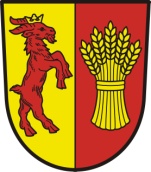 Zastupitelstvo obce Starý Jičín__________________________________________________________________________Usnesení z 6. zasedání Zastupitelstva obce Starý Jičín ze dne 24.06.20156.zasedání Zastupitelstva obce Starý Jičín,v souladu s ustanovením zákona č. 128/2000 Sb., o obcích (obecní zřízení) v platném znění:6.1.  Zastupitelstvo obce Starý Jičín určuje ověřovatelé zápisu:         p. Aloise Pospěcha a p. Alana Prašivku6.2.  Zastupitelstvo obce Starý Jičín schvaluje program jednání 6. zasedání Zastupitelstva           obce Starý Jičín dne 24.06.2015 6.3.  Zastupitelstvo obce Starý Jičín po projednání schvaluje zprávu o činnosti Rady obce             Starý Jičín za období od 13.5.2015 do 10.6.2015.6.4.  Zastupitelstvo obce Starý Jičín bere na vědomí zprávu o činnosti kontrolního výboru          obce ze dne 27.5.2015 a finančního výboru obce ze dne 3.6.2015.  Finanční záležitosti 6.5.  Zastupitelstvo po projednání    s c h v a l u j e :          Závěrečný účet obce Starý Jičín za rok 2014, sestavený dle § 17 zák.č. 250/2000 Sb.,          o rozpočtových pravidlech územních rozpočtů a obsahuje: Roční hospodaření obce Starý Jičín za rok 2014 Roční hospodaření sociálního fondu obce Starý Jičín za rok 2014 Roční hospodaření hospodářské činnosti obce Starý Jičín za rok 2014 Finanční vypořádání za rok 2014 Roční hospodaření příspěv.org. – Základní škola Starý Jičín za rok 2014 vč. fondů a vedlejší hospodářské činnostiRoční hospodaření příspěv.org. – Mateřská škola Starý Jičín za rok 2014 včetně fondů Zpráva o výsledku přezkoumání hospodaření obce za rok 2014 – audit         Závěrečný účet je přílohou tohoto usnesení a zastupitelstvo obce    s o u h l a s í          s celoročním hospodařením obce bez výhrad. 6.6.  Zastupitelstvo obce bere na vědomí rozpočtové opatření na 3. změnu rozpočtu           obce Starý Jičín na rok 2015. 6.7.  Zastupitelstvo obce bere na vědomí čerpání a plnění rozpočtu obce k 31.5.2015.Majetkoprávní záměry obce Zastupitelstvo obce Starý Jičín v souladu s ustanovením § 85 písm.a) zákona č. 128/2000 Sb., o obcích ve znění pozdějších předpisů, (dále jen zákon o obcích) po projednání  schvaluje:6.8.  V k.ú. Palačov odkup pozemku p.č. 64/4- zahrada o výměře 83 m2 z vlastnictví         fyzické osoby za 30.-Kč za m2  a prodej pozemku p.č. 64/5 – ostatní plocha o výměře         112m2 Veronice Váhalové za 30.-Kč za m2.  Jedná se o majetkoprávní vypořádání dle          skutečného stavu užívání, výměry jsou zaměřeny GP č. 393-25/2015 (majetkoprávní         záměr č.  P3/2015). Náklady řízení hradí žadatel.6.9.  V k.ú. Palačov  převod  pozemků p.č. 159/10 – ostatní plocha - o výměře 155 m2,  p.č.          159/11  - ostatní plocha - o výměře 33 m2 a p.č. 160/10 -  ostatní plocha o výměře          63m2, z vlastnictví obce do vlastnictví Moravskoslezského kraje darováním. Jedná se o          úpravu majetkoprávních vztahů k pozemkům pod silnicí III/0487  po rekonstrukci mostu          ev. č. 0487-3 přes potok Jasenka (majetkoprávní záměr P 4/2015).  6.10. V k.ú. Vlčnov u Starého Jičína převod  pozemku p.č. 633 – ostatní plocha-o výměře          341 m2 z vlastnictví Moravskoslezského kraje do vlastnictví obce darováním. Jedná se o          úpravu majetkoprávních vztahů k pozemku pod chodníkem podél silnice III/04816          (majetkoprávní záměr P5/2015).Organizační  záležitosti  Zastupitelstvo obce Starý Jičín po projednání schvaluje:6.11.  Přijetí dotace, která je vedena na  Ministerstvu pro místní rozvoj ČR pod ident.č. 117D514000491 na akci B.j. 6 PB – PČB Starý Jičín v rámci podprogramu „Podpora          	výstavby podporovaných bytů pro rok 2015“ ze dne 26.5.2015 ve výši 3 576 717 Kč6.12.  Přijetí dotace a uzavření smlouvy č.571/2015 o poskytnutí finančních prostředků z rozpočtu Státního fondu dopravní infrastruktury na rok 2015 na akci „Chodníkové těleso, 	 Palačov“ – ISPROFOND 5817510109, ve výši 2 884 000 KčZastupitelstvo obce pověřuje starostu obce podpisem schválených dokumentů, včetně podpisu příslušných kupních a darovacích smluv. 	Ing. Miroslav Klimpar 				Ing. Rudolf Hrnčíř  	   místostarosta obce 					   starosta obce Evidenční číslo písemnosti:  Vyvěšeno na úřední desce dne: 		   		Sňato dne: Vyvěšeno na el.desce dne :        					                                                                              Za správnost: Radka Dubcová 